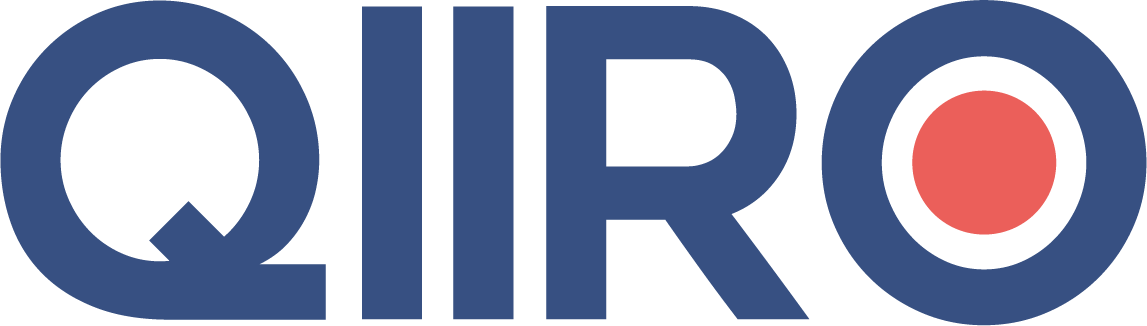 QIIRO vous propose des modèles de documents juridiques éprouvés, à jour des dernières réformes et règlementations en vigueur. Néanmoins, nos modèles restent généraux et nécessitent d’être adaptés.  En cas de doute sur la rédaction ou les conséquences juridiques de l’un de nos modèles de documents, nous vous recommandons l’accompagnement par un professionnel du droit. Avenant au CDI : Mission temporaire à l'étrangerEntre les soussignées : La société (dénomination sociale), dont le siège social est situé à (adresse précise), représentée par M/Mme (nom), agissant en qualité de (qualité). Ci-après désignée “ L'employeur ”, d'une part, et M/Mme (nom et prénom), né(e) le (date de naissance), à (lieu de naissance), de nationalité (indiquer la nationalité ainsi que le type et le numéro du titre de séjour portant autorisation de travail si le salarié n’est pas européen), immatriculé(e) à la Sécurité Sociale sous le n° (n° SS), et demeurant (adresse).Ci-après désignée “ Le salarié ”, d'autre part,IL A ÉTÉ CONVENU CE QUI SUIT :Article 1 – Objet et durée de l’avenantCet avenant au contrat de travail conclu le (Date de conclusion du contrat de travail) a pour objet de régler les conditions et les modalités de la mission à l'étranger confiée au salarié.A compter du (Date de début du détachement) et pour une durée de (Durée du détachement), le salarié sera détaché (Lieu du détachement) pour y exercer les fonctions de (Fonctions du salarié). En fonction des nécessités de service, l'employeur pourra à tout moment muter le salarié dans une autre localité du pays de détachement ou interrompre sa mission à l'étranger. Il devra en informer le salarié (Délai en vigueur) jours à l'avance.Le salarié se soumettra à toutes les formalités médicales et sanitaires exigées par la réglementation du pays de détachement.Le contrat de travail reste régi par la loi française. Le contrat lui-même étant à durée indéterminée, chaque partie est libre de le rompre à tout moment conformément aux dispositions prévues à l'embauche.Le présent avenant est également soumis à la loi française.Article 2 – RémunérationDurant les périodes travaillées, en contrepartie de l'accomplissement de ses fonctions, le salarié percevra un salaire brut égal à (Rémunération annuelle brute) euros par an, (salaire mensuel brut) euros par mois, (Salaire horaire brut) euros par heure. Si "Rémunération forfaitaire (ex. : salarié cadre)" est vrai, conserver le paragraphe suivant.Cette rémunération est forfaitaire et tient compte notamment des éventuels dépassements d'horaires inhérents à la nature des fonctions et des responsabilités exercées.Si "Éléments de rémunération complémentaires" est vrai, conserver le paragraphe suivant. A la rémunération ainsi calculée, s'ajouteront les éléments suivants : (Indemnités, primes, gratifications). La rémunération sera payée en (Devise de la rémunération).L'ensemble de la rémunération sera versé au compte bancaire du salarié en France.Article 3 – Frais inhérents à la missionSi "Prise en charge des frais d'hébergement et de nourriture par l'employeur" est vrai, conserver le paragraphe suivant.Pendant le séjour à l'étranger, l'hébergement et les repas seront pris en charge par l'employeur dans les conditions suivantes : (Conditions de prise en charge des frais d’hébergement et de nourriture).Si "Prise en charge des frais de transport et de voyage par l'employeur" est vrai, conserver le paragraphe suivant.Les frais de voyage et de transport seront pris en charge par l'employeur dans les conditions suivantes : (Conditions de prise en charge des frais de transport et de voyage).Article 4 – CongésLa période des congés payés sera fixée en accord avec l'employeur en fonction des nécessités du service. Les jours de repos hebdomadaire et les jours fériés sont déterminés par référence à la réglementation du pays de détachement.Article 5 – Protection socialeSi "Régime du détachement (sécurité sociale)" est vrai, conserver le paragraphe suivant. Durant son séjour à l'étranger, le salarié bénéficiera du régime du "détachement" et restera assujetti au système français de sécurité sociale.Si "Régime de l'expatriation (sécurité sociale)" est vrai, conserver le paragraphe suivant.Dès le début de l'activité à l'étranger, le salarié a la faculté d'adhérer au régime d'assurance volontaire dans les conditions fixées par le régime de l'expatriation.Si "Prise en charge de la cotisation d'assurance volontaire par l'employeur" est vrai, conserver le paragraphe suivant.L'entreprise prendra en charge la cotisation d'assurance volontaire à concurrence de (Montant de prise en charge de la cotisation). Article 6 – Fin de la missionAu terme de la mission ou en cas d'interruption de la mission à l'initiative de l'employeur, le salarié sera rapatrié dans les conditions suivantes : (Conditions de rapatriement). A l'issue du détachement, le salarié sera reclassé dans l'entreprise dans un emploi et à un niveau hiérarchique compatibles autant que possible avec ses précédentes fonctions.Article 7 – Dispositions diversesLes tribunaux français sont seuls compétents pour régler les différends relatifs à ce contrat.Fait en (Nombre d’exemplaires) exemplaires, à (Lieu), le (Date).Ce contrat comporte (Nombre de pages du contrat) pages paraphées par les parties.Le salarié 						L'employeur